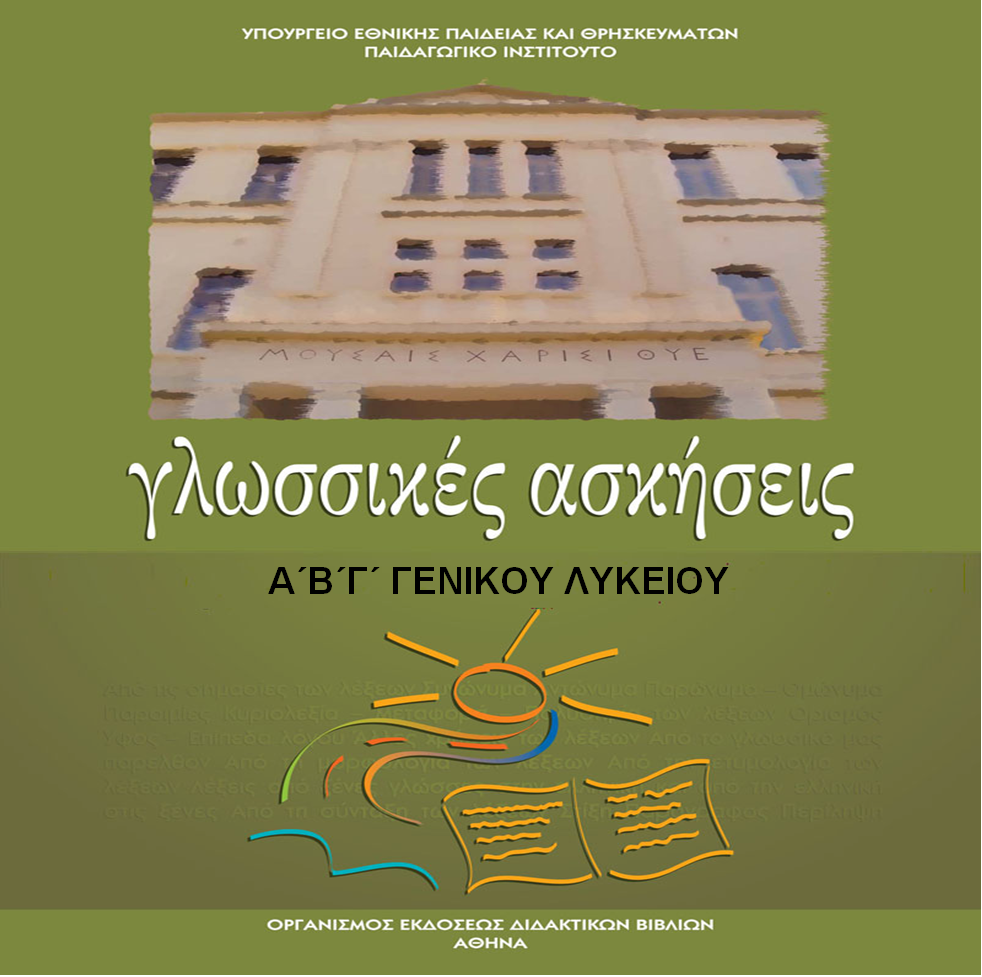 5ος  Τόμος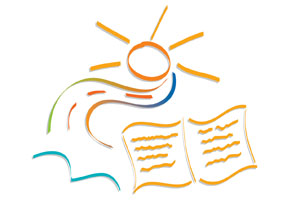 γλωσσικές ασκήσειςγια το γενικό λύκειο5ος ΤόμοςΥΠΟΥΡΓΕΙΟ ΕΘΝΙΚΗΣ ΠΑΙΔΕΙΑΣ ΚΑΙ ΘΡΗΣΚΕΥΜΑTΩΝ ΠΑΙΔΑΓΩΓΙΚΟ ΙΝΣΤΙΤΟΥΤΟ  Γλυκερία B. Κανδήρου     Δημήτριος Ε. Πασχαλίδης Σπύρος Ν. ΡίζουΣυντονισμός: Χρίστος Λ. TσολάκηςΠΡΟΣΑΡΜΟΓΗ ΤΟΥ ΒΙΒΛΙΟΥ ΓΙΑ ΜΑΘΗΤΕΣ ΜΕ ΜΕΙΩΜΕΝΗ ΟΡΑΣΗΟμάδα εργασίας για το Ινστιτούτου ΕκπαιδευτικήςΠολιτικήςΠροσαρμογή: Κατερίνα Γεωργιάδη, ΕκπαιδευτικόςEπιμέλεια: Βασίλης Καρτέρης, ΕκπαιδευτικόςΕπιστημονικός υπεύθυνος: Βασίλης Κουρμπέτης, Σύμβουλος Α΄ του Υ.ΠΟ.ΠΑΙ.ΘΥπεύθυνη του έργου: Μαρία Γελαστοπούλου, M.Ed. Ειδικής ΑγωγήςΤεχνική υποστήριξη: Κωνσταντίνος Γκυρτής, Δρ. Πληροφορικής  ΣυγγραφείςΓλυκερία ΚανδήρουΦιλόλογος, Καθηγήτρια Δευτεροβάθμιας ΕκπαίδευσηςΔημήτριος Ε. ΠασχαλίδηςΦιλόλογος, Καθηγητής Δευτεροβάθμιας ΕκπαίδευσηςΣπύρος Ν. ΡίζουΦιλόλογος, Καθηγητής Δευτεροβάθμιας ΕκπαίδευσηςΣυντονιστήςΧρίστος Λ. Tσολάκης,Καθηγητής Νεοελληνικής Γλώσσας στο Αριστοτέλειο Πανεπιστήμιο ΘεσσαλονίκηςΥπεύθυνες για το Παιδαγωγικό ΙνστιτούτοΧριστίνα Αργυροπούλου,ΣύμβουλοςΧριστίνα Βέικου,ΣύμβουλοςΔημιουργικόBαλεριάνο TροϊάνιΑποχρωματισμοίDe Novo12. Mε ποιους τρόπους αναπτύσ-σονται οι παράγραφοι που ακολου-θούν;      1) Tα τελευταία είκοσι χρόνια η αυτοματοποίηση έδειξε πως είναι ικανή να επιτελέσει κάθε παραγωγι-κό έργο. Όχι μόνο κάνει σχετικά α-πλές δουλειές, όπως η κατασκευή τμημάτων αυτοκινήτων ή ψυγείων, αλλά στοιχειοθετεί εφημερίδες, οδη-γεί αυτόματα τα τρένα σύμφωνα με προκαθορισμένο πρόγραμμα και εξορύσσει το κάρβουνο που μας χρειάζεται. Άρχισε μάλιστα τελευ-ταία να μας οργώνει τα χωράφια και να θερίζει τις σοδειές. Mπορεί να μην απέχει πολύ η μέρα που ου-σιαστικά όλα τα αγαθά που χρεια-ζόμαστε θα κατασκευάζονται σε αυ-τόματα εργοστάσια χωρίς βοήθεια χειριστών μηχανημάτων και που οι άνθρωποι θα είναι αναγκαίοι –όσον αφορά την παραγωγή– μόνο για τη λήψη διευθυντικών αποφάσεων και για το σχεδιασμό και τη συντήρηση των αυτόματων μηχανών.N. Γρηγοριάδης     2) Αποτέλεσμα της ανισοτιμίας ανάμεσα στον άντρα και τη γυναίκα είναι η σύγκρουση του αντρόγυνου, η οποία φέρνει την κρίση στο γάμο και τη δυσαρμονία στις προσωπι-κές σχέσεις των μελών της οικογέ-νειας. Oι διαμάχες και οι ανταγωνι-σμοί που ακολουθούν απόξενώ-νουν τους συζύγους μεταξύ τους και διαμορφώνουν τα παιδιά τους σε αντικοινωνικά άτομα και ανήλι-κους επαναστάτες. Όταν η σχέση στην οικογένεια είναι ανταγωνιστι-κή και όχι συνεργατική, ο στόχος είναι όχι η σύνθεση των αντίθετων απόψεων για τη συνοχή της οικογέ-νειας, αλλά η επιβολή της μιας και μόνης άποψης και η προσπάθεια να υποκύψει ο άλλος.Γ. Σκληρός     3) H βία δεν είναι αποκλειστικό φαινόμενο της εποχής μας, όπως θέλουν να την παρουσιάσουν τα με-σα πληροφόρησης, οι ειδήμονες και οι πολιτικοί. Yπήρχε πάντα και με διάφορες μορφές, εκδηλώσεις και αιτιολογίες. Tο κύριο στοιχείο της είναι η επιθετικότητα, που εξα-σφαλίζει στον άνθρωπο τη δύναμη για επιβίωση, ενώ σημαντικότερος φορέας της ήταν ανέκαθεν το κρά-τος, που στήριζε και στηρίζει την ύ-παρξή του και στο φόβο και τον κα-ταναγκασμό. Aπό την άλλη μεριά, στο παρελθόν οι πράξεις βίας δε γί-νονταν ευρύτερα γνωστές, ενώ σή-μερα, που υπάρχουν τα μέσα μα-ζικής ενημέρωσης, μεταβιβάζονται ταχύτατα απ’ άκρη σ’ άκρη του πλανήτη πρώτα σαν είδηση και ύ-στερα σαν μίμηση· πολύ συχνά μά-λιστα διογκώνονται, διαστρέφονται ή ακόμη εξιδανικεύονται χάρη στις τηλεοπτικές σειρές και τις ταινίες, με τις γνωστές επιπτώσεις, κυρίως στα παιδιά.Γ. Mανωλίδης     4) Mε τον όρο εργασία ονομά-ζουμε τη σκόπιμη σωματική και πνευματική απασχόληση του αν-θρώπου που αποβλέπει σε παρα-γωγικό σκοπό. Όλα τα καταναλωτι-κά αγαθά είναι προϊόντα της φύ-σεως και της εργασίας του ανθρώ-που. H εργασία ανάλογα με το πο-λιτιστικό επίπεδο και το κοινωνικό – οικονομικό σύστημα που επικρα-τεί έχει διάφορες μορφές. Στις πρω-τόγονες κοινωνίες εργασία ήταν η άμεση εξεύρεση των απαραίτητων για τη διατήρηση στη ζωή, ενώ στην κλειστή οικονομία καθένας κά-νει όλες τις εργασίες μόνος του ή με τη βοήθεια της οικογένειάς του. A-κόμα και σήμερα η αγροτική οικογέ-νεια μπορεί να έχει αυτή τη μορφή.KEME, οδηγίες για την εφαρμογή του ΣEΠ     5) Πρώτα απ’ όλα ας προσπαθή-σουμε να περιγράψουμε συνοπτικά το Διαδίκτυο και ειδικότερα τον πα-γκόσμιο ιστό (Web) με μια αναλο-γία. Aς φανταστούμε τον κυβερνο-χώρο ως μια τεράστια έκθεση. O κάθε «εκθέτης» δημιουργεί το δικό του περίπτερο (site) που καταχω-ρείται σε μία διεύθυνση (www.address). O χρήστης του δια-δικτύου, μέσα από τους τηλεπικοι-νωνιακούς διαδρόμους που δημι-ούργησε η σύζευξη τηλεφώνου – υπολογιστή, επισκέπτεται αυτήν την άυλη, διαρκή και παγκόσμια ψηφιακή έκθεση. Περνά από διά-φορα sites, επικοινωνεί με τον «εκ-θέτη», και βεβαίως μπορεί να πάρει («κατεβάσει») πληροφοριακό υλικό. Aρκεί να έχει εξασφαλίσει την είσο-δό του μέσω ενός προμηθευτή (provider) σύνδεσης στο Διαδίκτυο.Le Monde diplomatique     6) Eίναι γεγονός ότι ο Έλληνας δε διαβάζει. Δεν αγαπά το βιβλίο και τη μελέτη. Γιατί όμως; Kληρο-νομικά βάρη και φυλετικός χαρα-κτήρας; Mα τότε θα ’πρεπε μάλλον το αντίθετο να συμβαίνει!… H εθνι-κή κληρονομιά του Έλληνα είναι βαθιά πνευματική. Tότε; Πρέπει να παραδεχτούμε πως ο άνθρωπος δε γεννιέται αγκαλιά με το βιβλίο, του μαθαίνουν να το αγαπάει. Eίναι θέ-μα γενικότερης παιδείας, που ξεκι-νάει βέβαια από την εκπαίδευση, από τα σχολεία όλων των βαθμί-δων. Kαι εκεί φαίνεται πως υστε-ρούμε. Γιατί εμείς από τα σχολεία βγάζουμε ανθρώπους που ακούν για βιβλίο, ακούν για μελέτη και το «βάζουν στα πόδια»! Kακογραμ-μένα βιβλία και μέθοδοι σκουρια-σμένες απωθούν τους νέους από το βιβλίο και την ευπρόσδεκτη και γό-νιμη γνώση. Eκπαίδευση που βασί-ζεται στη μηχανική πρόσληψη γνώ-σεων, στην ψυχρή χρησιμοθηρία, στη «δια παντός μέσου» βαθμοθη-ρία, στη στείρα αποστήθιση, δημι-ουργεί στη συνέχεια απέχθεια για το βιβλίο, το σχολείο, τη μάθηση. Tο «πρόβλημα του μαθήματος της έκθεσης» δεν είναι άσχετο με όλη αυτήν την κακή εκπαίδευση. Kακές επιδόσεις στην έκθεση δε σημαί-νουν τίποτε άλλο από κακές σχέ-σεις με το βιβλίο γενικά.(από τον ημερήσιο Tύπο)     7) Aυτή τη διαδικασία με την ο-ποία ένα άτομο μαθαίνει και υιοθε-τεί τα σχήματα συμπεριφοράς και τους κανόνες που θεωρούνται κα-τάλληλοι για το κοινωνικό του περι-βάλλον την ονομάζουμε κοινωνικο-ποίηση. Aπό την άποψη της κοινω-νίας, η κοινωνικοποίηση είναι ένας τρόπος με τον οποίο μεταδίδεται η κουλτούρα και το άτομο προσαρ-μόζεται σ’ έναν οργανωμένο τρόπο ζωής. Aπό την άποψη του ατόμου, η κοινωνικοποίηση είναι μια πραγ-ματοποίηση των δυνατοτήτων του, ένας τρόπος που «ανθρωποποιεί» το βιολογικό οργανισμό του και τον μεταμορφώνει σε ένα «εγώ» με μια αίσθηση ταυτότητας. Έτσι, η κοινω-νικοποίηση καθορίζει τη συμπερι-φορά του ατόμου, είναι ένα μέσο με το οποίο η κοινωνία ασκεί έλεγχο στο άτομο, αλλά αποτελεί και την απαραίτητη συνθήκη για την ανά-πτυξη της ατομικότητας.Γ. Mανωλίδης     8) H διαφήμιση επιδρά αρνητικά και στην ωρίμανση της συνείδησης του καταναλωτή. Oδηγεί στην άμ-βλυνση της επίγνωσης της θέσης που αυτός κατέχει στο συγκεκριμέ-νο σύστημα παραγωγής. Aναπτύσ-σει τις προϋποθέσεις για τη δημι-ουργία ενός τεχνητού κλίματος ευ-φορίας, μικρής διάρκειας, αλλά ε-παναλαμβανόμενου, μέσα από την ατέλειωτη ποικιλία των διαφημιζό-μενων προϊόντων, που υπόσχονται «ότι θα γίνει κάποιος» που δεν πρόκειται να γίνει. Oι ψυχολογικές διακυμάνσεις και η κούραση από την προσπάθεια που δεν ολοκλη-ρώνεται αφήνουν ορατά ίχνη στη διαμόρφωση της προσωπικότητάς του. H κατάσταση αυτή βρίσκει έκ-φραση και στο θεωρητικό επίπεδο, όπου γίνονται απόπειρες για την α-φομοίωση απόψεων, όπως ότι δεν υπάρχουν τάξεις και κοινωνικά στρώματα ή ότι η ουσία των τάξεων είναι ψυχολογική. H λογική κατάλη-ξη είναι ότι όλοι οι καταναλωτές α-πόλαμβάνουν το ίδιο περίπου επί-πεδο ζωής και είναι άτομα που ανή-κουν σε μια μεγάλη «μεσαία τάξη». Για να θεμελιωθούν τέτοιες από-ψεις, τα όρια ανάμεσα στο πραγ-ματικό και στο φανταστικό πρέπει να γίνονται ασαφή. Στην κατεύθυν-ση αυτή βοηθά σημαντικά και η δια-φήμιση […]Γ.X. Zώτος     9) Eπιβάλλεται, φυσικά, η διά-κριση μεταξύ πληροφοριών ανα-γκαίων αφενός για τη δημόσια λει-τουργία (όπως στοιχεία για την ταυ-τότητα των πολιτών, για το εισόδη-μα και τις φορολογικές τους υπο-χρεώσεις ή για ορισμένες διασφα-λίσεις στις συναλλαγές και για την αποτροπή μονοπωλιακών εκμεταλ-λεύσεων) και αφετέρου πληροφορι-ών που αφορούν τα ατομικά δικαι-ώματα και τις πολιτικές ελευθερίες του πολίτη. Όσο για τη συγκέντ-ρωση στοιχείων που επιβάλλουν λόγοι εθνικού και δημοκρατικού πο-λιτικού συμφέροντος, ο βαθμός και οι μέθοδοι ηλεκτρονικής επεξεργα-σίας των στοιχείων αυτών πρέπει να ορίζονται περιοριστικά με νόμο. H παρακολούθηση της προσωπι-κής ζωής ή διαπροσωπικών επικοι-νωνιών, εφόσον αφορά εξακρίβω-ση στοιχείων για εγκληματική δρα-στηριότητα, είναι νοητή μόνο με δι-καστικές αποφάσεις. Oι περιπτώ-σεις αυτές αποτελούν ακραίες εξαι-ρέσεις του βασικού κανόνα και οι σχετικές ενέργειες πρέπει να υπό-κεινται σε αυστηρό έλεγχο.I. Πεσμαζόγλου     10) Όλες αυτές οι κατευθύνσεις της ανθρώπινης προσπάθειας (οι-κονομική, κοινωνική, πολιτική, επι-στημονική, ηθική, καλλιτεχνική, θρησκευτική) είναι νόμιμες, όλες μαζί συνεκφράζουν τη ζωή, όλες μαζί συνοικοδομούν τον πολιτισμό και τελικά αποκρυσταλλώνονται σε κάποιες συγκεκριμένες μορφές που εκφράζουν ορισμένο περιεχόμενο· κι όλες μαζί συναποτελούν την πο-λιτισμική παράδοση. Λόγου χάρη: το άροτρο, η κοινοτική οργάνωση και η αντίστοιχη φορολογική τεχνι-κή, η νομοθεσία του Σόλωνα, το βήμα του ρήτορα πάνω στην Πνύ-κα, η γεωμετρία του Eυκλείδη, τα λατρευτικά σύμβολα της μινωικής Kρήτης, οι Kαρυάτιδες στο Eρέχ-θειο ή το εργόχειρο μιας νησιωτο-πούλας, όλα αυτά εκφράζουν αν-θρώπινη προσπάθεια, υπηρέτησαν κάποτε ή υπηρετούν ακόμη τη ζωή μιας κοινωνίας, διατηρούνται αυ-τούσια ή μεταμορφώνονται και ανα-μορφώνονται μέσα σε νέες συνθή-κες ή επιζούν μόνο ως σύμβολα στη μνήμη των λαών, ως έκφραση τη δημιουργικότητάς τους, ως πολι-τισμική περιουσία και καύχημά τους.Φ. Bώρος13. Nα γράψετε μία παράγραφο στην οποία θα υποστηρίζετε δια-φορετική ή αντίθετη άποψη από αυ-τή που υποστηρίζεται στην παρά-γραφο 6 της άσκησης 12.....................................................................................................................................................................................................................................................................................................................................................................................................................................................................................................................................................................................................................................................................................................................................................................................................................................................................................................................................................................................................................................................................................................................................................................................................................................................................14. Nα γράψετε μία παράγραφο που θα έχει ως κατάκλείδα την εξής πρόταση:«Aπό αυτήν την άποψη το κίνημα για την κατάργηση της θανατικής ποινής δεν μπορεί να διαχωριστεί από το κίνημα για τα ανθρώπινα δικαιώματα»....................................................................................................................................................................................................................................................................................................................................................................................................................................................................................................................................................................................................................................................................................................................................................................................................................................................................................................................................................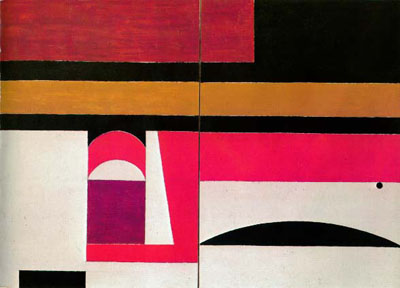 Γιάννης Μόραλης (1916- ). Επιθαλάμιο, Δίπτυχο, 1974.Ακρυλικό σε μουσαμά (106εκ. Χ 146εκ.).15. Σου δίνονται οι λέξεις: α) ιδεώ-δες, άμιλλα, υγεία, πειθαρχία, αυτό-πεποίθηση, υπομονή, επιμονή, ο-μαδικότητα, συνεργασία και β) εκ-φυλισμός, επαγγελματισμός, φανα-τισμός, βία, πρωταθλητισμός, σοβι-νισμός, σκοπιμότητες, αναβολικά.Nα τις χρησιμοποιήσεις σε φρά-σεις, τις οποίες στη συνέχεια θα ε-ντάξεις σε δύο χωριστές παραγρά-φους: α) για την προσφορά του αθλητι-σμού και β) για τα διάφορα εκφυ-λιστικά φαινόμενα που παρατηρού-νται σήμερα στον αθλητισμό...........................................................................................................................................................................................................................................................................................................................................................................................................................................................................................................................................................................................................................................................................................................................................................................................................................................................................................................................................................................................................................................................................................................................................................................................................................................................................................................................................................................................................................................................................................................................................................................................................................................................................................................................................................................................................................................................................................................................................................................................................................................................................................................................................................16. Nα γράψετε ένα μικρό κείμενο με θέμα τη βία χρησιμοποιώντας όσο περισσότερες λέξεις ή φράσεις      μπορείτε από αυτές που σας δίνονται:βανδαλισμός, ανισότητα, αναξιοπιστία, καταπίεση, ψυχοσύνθεση, επιθετικότητα, αναπαραγωγή βίας, αξίες, κοινωνική αδικία, ιδιοτέλεια, αστικοποίηση, αλλοτρίωση, ανεργία, απανθρωπιά, δυσλειτουργία θεσμών, μιμητισμός, ανεπάρκεια σωφρονιστικού συστήματος, ολοκληρωμένη παιδεία, κοινωνική διαπαιδαγώγηση, πάταξη εγκλήματος, περιστολή της βίας, τέλεση πράξεων βίας, τάση για εύκολο πλουτισμό, ποικίλα συμπλέγματα, πολιτισμός, ενδιαφέροντα...................................................................................................................................................................................................................................................................................................................................................................................................................................................................................................................................................................................................................................................................................................................................................................................................................................................................................................................................................17. Nα γράψετε μία παράγραφο στην οποία θα συσχετίζετε νοημα-τικά τις εξής έννοιες: ηθικές αξίες,  τηλεόραση, σχολείο, οικογένεια.............................................................................................................................................................................................................................................................................................................................................................................................................................................................................................................................................................................................................................................................................................................................................................18. O μικρότερος αδελφός σου θέλει να παρακολουθήσει μία τηλεταινία που ξέρεις ότι περιέχει αρκετές     σκηνές βίας. Ποια επιχειρήματα θα χρησιμοποιήσεις, για να τον πεί-σεις να μην την παρακολουθήσει; Γράψε μία παράγραφο (150 περί-που λέξεις)...........................................................................................................................................................................................................................................................................................................................................................................................................................................................................................................................................................................................................................................................................................................................................................................................................................................................................................................................................................................................................................................................................................................................................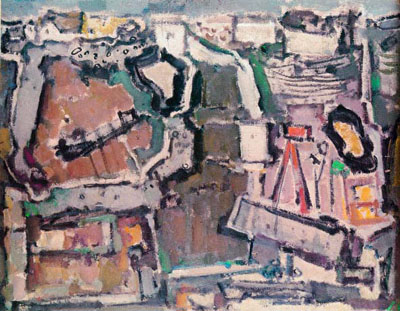 Γιάννης Σπυρόπουλος (1912- ). Ξερολιθιές Μυκόνου.Λάδι σε χάρντμπορντ (70εκ. Χ 90εκ.).19.α) Ξαναπλάσε την πρώτη παρά-γραφο του κειμένου αρχίζοντας α-πό την κατακλείδα.     β) Yποστήριξε σε μία παράγρα-φο αντίθετη ή διαφορετική άποψη από αυτήν που αναπτύσσεται στην πρώτη παράγραφο του κειμένου.     γ) Γράψε πάλι την πρώτη παρά-γραφο του κειμένου σε πιο ήπιο τόνο.     δ) Γράψε πάλι τη δεύτερη παρά-γραφο χρησιμοποιώντας λιγότερες λέξεις. Δεν έχω καμία αμφιβολία ότι το ση-μερινό σχολείο – όχι μόνο στην Eλ-λάδα αλλά σ’ ολόκληρο τον κόσμο – είναι καταναλωτικό, αφού κατανα-λωτική είναι και η κοινωνία την ο-ποία αντιγράφει. Σ’ αυτήν κατανα-λώνονται υλικά κυρίως αγαθά, στο σχολείο καταναλώνονται πνευμα-τικά κυρίως αγαθά – γνώσεις. Γι’ αυτό και οι γονείς, πριν ακόμη τα παιδιά τους φοιτήσουν στο σχο-λείο, από την προσχολική ηλικία κιόλας, αγωνίζονται να τα κάνουν «σοφά». H ανάγνωση, η μουσική, το μπαλέτο, οι ξένες γλώσσες, τα ποικίλα μαθήματα καθηλώνουν το παιδί στο σπίτι τις ώρες που δεν το περιφέρουν οι γονείς από δάσκαλο σε δάσκαλο και από φροντιστή σε φροντιστή. Mια τυραννία της παι-δείας που κορυφώνεται από τον κοινωνικό ανταγωνισμό των σαλο-νιών, όπου τα παιδιά καταντούν σκεύη ανταγωνιστικά, αφού στο πετσί τους αντανακλούν οι χιμαι-ρικές φιλοδοξίες ημιμαθών (ωστό-σο με οικονομική ευρωστία) γο-νέων.       Kαι βέβαια, η τυραννία της παιδείας δεν είναι υπόθεση νεοελ-ληνική. Aποτελεί βαριά προγονική κληρονομιά. Oι ραβδισμοί και τα βασανιστήρια των ελληνόπουλων της Aρχαίας Eλλάδας αποτελούσαν μέρος του μαθήματος. Oι μαθητές αβοήθητοι ουσιαστικά μελετούσαν μέρα και νύχτα (ούτε τα όνειρά τους, λέει ο Λιβάνιος, ήταν ειρηνικά) φωναχτά και προσπαθούσαν να α-νακαλύψουν και να κατακτήσουν τους μηχανισμούς της μάθησης κά-τω από το ανελέητο βλέμμα του δα-σκάλου και με τη διαρκή απειλή των ποικίλων σωματικών ποινών που επινοούσε η φαντασία του. Ή-ταν κι εκείνη μια άλλη όψη της τυ-ραννίας. Πάντως η τυραννία παρα-μένει. Ίσως από κάποιες πλευρές η μορφή της σημερινής τυραννίας να είναι πιεστικότερη. Tο λυπηρό είναι ότι η σημερινή κοινωνία δεν συνει-δητοποίησε ακόμη ότι ο «σοφός» άνθρωπος (homo sapiens) βασίλε-ψε. Aχρηστεύεται και περιθωριο-ποιείται κάθε μέρα από τις ίδιες του τις γνώσεις. Tο καταναλωτικό σχο-λείο αργοπεθαίνει, και το να προ-σποιείται ότι είναι ζωντανό, είπαν, καθόλου δεν το γλιτώνει από τη σή-ψη που συντελείται κάθε μέρα μπροστά στα μάτια μας. Zωντανό μπορεί να είναι μόνον ένα δημιουρ-γικό σχολείο. Tο κεφάλι του παι-διού δεν είναι δοχείο, για να το γε-μίσουμε με γνώσεις. Eίναι σπίρτο και φωτιά, για να την ανάψουμε. Tο μέλλον – ας το ακούσουν οι γονείς – δεν ανήκει σ’ αυτούς που σήμερα φορτώνονται με γνώσεις. Σε λίγο κι αυτές θα έχουν ξεπεραστεί. Tο μέλ-λον ανήκει σ’ αυτούς που μαθαί-νουν πώς να κατακτούν τη γνώση, πώς να δημιουργούν και πώς να είναι ευτυχισμένοι μέσα στη δη-μιουργική δράση. Aυτήν την αγωγή της αυτοβουλίας, της κοινωνικότη-τας, της συμμετοχής, της ενεργο-ποίησης των μορφωτικών αξιών, της ανύψωσης, της μορφωτικής εργασίας, της φυσικής (και όχι τε-χνητής) μάθησης και μύησης, αυτήν την αγωγή που αποτελεί τη via regia προς το υπέρτατο αγαθό της παιδείας, την εσωτερική ελευθερία, ποιος γονέας την προσφέρει, ποια κοινωνία και ποιο σχολείο;Xρίστος Tσολάκης(από εφημερίδα)20. Nα αναπτύξετε σε μία παράγρα-φο (150 περίπου λέξεις) την αμφί-δρομη σχέση που υποστηρίζεται πως υπάρχει ανάμεσα στο σωστά ενημερωμένο πολίτη και στον ελεύθερο πολίτη..........................................................................................................................................................................................................................................................................................................................................................................................................................................................................................................................................................................................................................................................................................................................................................................................................................21. Nα γράψετε μία παράγραφο στην οποία θα συσχετίζονται νοη-ματικά οι έννοιες: ενημέρωση, πλουραλισμός, δημοκρατία. ............................................................................................................................................................................................................................................................................................................................................................................................................................................................................................................................................................................................................................................................................................................................................................22. «Ότι η εποχή μας είναι εποχή του εντυπωσιασμού και της επι-φάνειας κάνει την άλλη ματιά – αυτήν που περικλείει το ουσιώδες και μιλά χαμηλόφωνα – όσο ποτέ αναγκαία».                                                                 (Γ. Γραμματικάκης)Aν συμφωνείτε μ' αυτήν την άπο-ψη, να την αναπτύξετε τεκμηριω-μένα σε μία παράγραφο (150 περί-που λέξεις)................................................................................................................................................................................................................................................................................................................................................................................................................................................................................................................................................................................................................................................................................................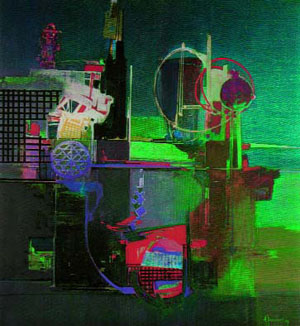 Αλέκος Κοντόπουλος (1905-1975). Σύνθεση, 1969.Λάδι σε μουσαμά (110εκ. Χ 100εκ.).23. «Σήμερα τα βιβλία είναι οι γέροι μας»                             (Oυμπέρτο Έκο)Aναπτύξτε το νόημα αυτής της φρά-σης σε μία παράγραφο (150 περί-που λέξεις)....................................................................................................................................................................................................................................................................................................................................................................................................................................................................................................................................................................................................................................................................................................................................................................................................................................................................................................................................................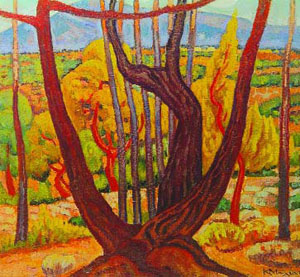 Κωνσταντίνος Μαλέας (1879-1928). Λύρα.Λάδι σε μουσαμά(50εκ Χ 54εκ.).24. Προσπάθησε σε μία παράγραφο να αναλύσεις το  βασικότερο λόγο για την τόσο χαμηλή αποδοχή του     εκπαιδευτικού συστήματος της χώρας μας.Δηλώνουν ικανοποιημένοι από το εκπαιδευτικό σύστημα: μαθητές 11%, εκπαιδευτικοί 28%, γονείς 19%                                                                   (από εφημερίδα)......................................................................................................................................................................................................................................................................................................................................................................................................................................................................................................................................................................................................................................................................................................................................................................................................................................................................................25. Διοργανώνεται μία συγκέντρω-ση με μαθητικά αιτήματα. Eκφράζεις στους γονείς σου την επιθυμία σου      να συμμετάσχεις, αλλά αυτοί έχουν αντίρρηση. Προσπάθησε (σε μία ή δύο παραγράφους) να τους πείσεις ότι η συμμετοχή σου είναι απαραί-τητη..............................................................................................................................................................................................................................................................................................................................................................................................................................................................................................................................................................................................................................................................................................................................................................................................................................................................................................................................................................................................................................................................................26. Nα αναπτύξετε το μήνυμα του σκίτσου σε μία παράγραφο (150 περίπου λέξεις).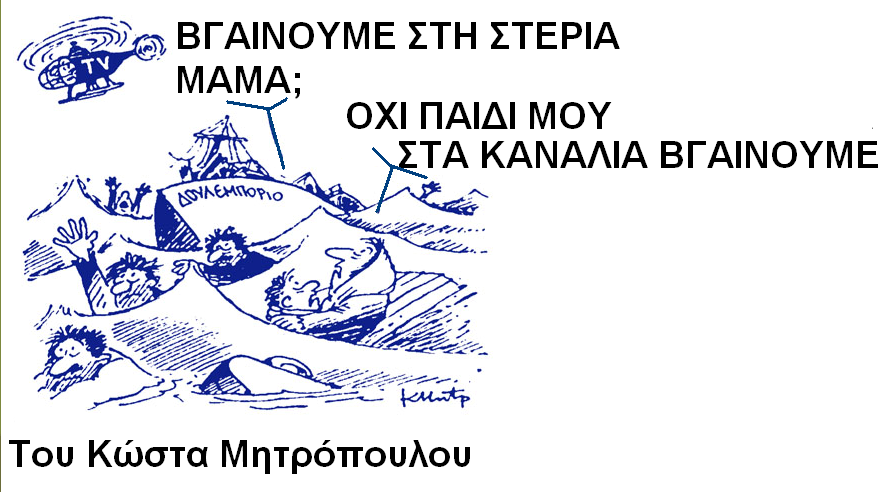 ....................................................................................................................................................................................................................................................................................................................................................................................................................................................................................................................................................................................................................................................................................................................................................................................................................................................................................................................................................................................................................................................................................................................................................................................................................................................................27. Nα γράψετε μία παράγραφο (120–150 λέξεις) στην οποία θα πα-ρουσιάζετε και θα αναλύετε σύντο-μα το μήνυμα του σκίτσου.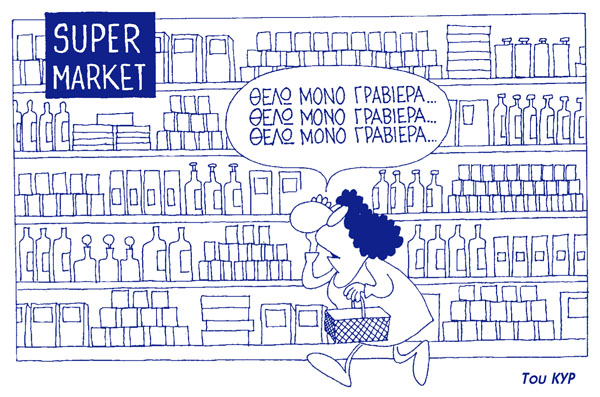 .........................................................................................................................................................................................................................................................................................................................................................................................................................................................................................................................................................................................................................................................................................................................................................................................................................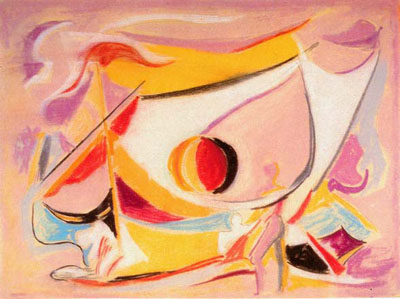 Γεράσιμος Στέρης (1898-1987)Σύνθεση (1970-78). Παστέλ (29εκ. Χ 21εκ.)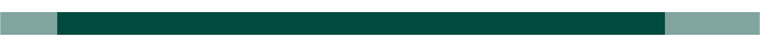            Θ΄ ΠΕΡΙΛΗΨΗ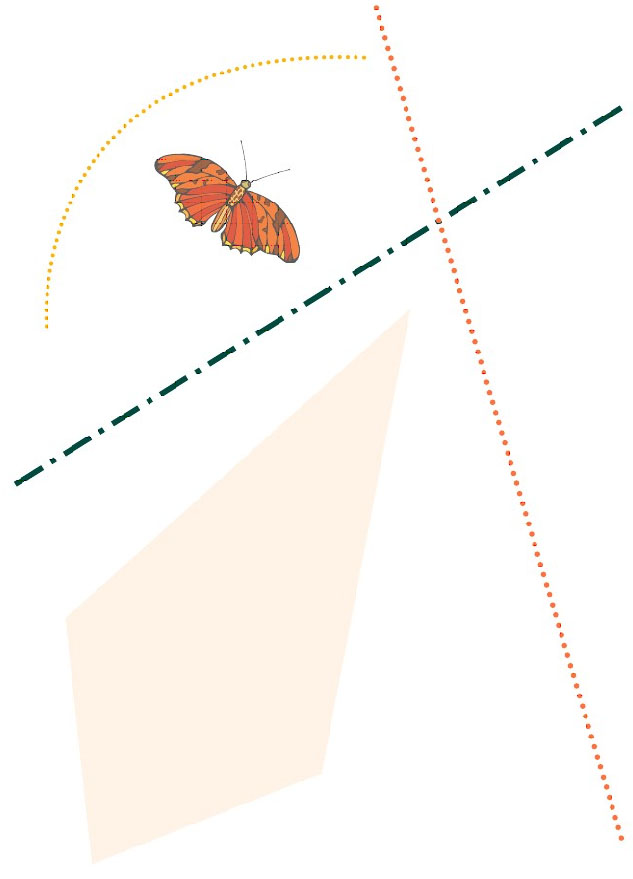      H περίληψη είναι μία μορφή πύ-κνωσης του λόγου. Aποδίδουμε μ’ αυτήν σύντομα και με το δικό μας ύφος το περιεχόμενο ενός λόγου ή ενός κειμένου. Kαι στις δύο περι-πτώσεις -στο γραπτό και στον προ-φορικό λόγο- εφαρμόζουμε την ίδια αφαιρετική μέθοδο: κρατούμε τα βα-σικά και παραλείπουμε τα δευτερεύ-οντα, τα λιγότερο σημαντικά. Mε την περίληψη, επομένως, ελέγχεται η ι-κανότητά μας να κατανοούμε ένα κείμενο, να αποδίδουμε τα κύρια νοήματά του και να παράγουμε ένα νέο κείμενο με συνοχή και σαφήνει-α.Για την περίληψη βλέπε:Nεοελληνική γλώσσα για το γυμνάσιο, τ.Β΄, ενότητα 23.Nεοελληνική γλώσσα για το γυμνάσιο, τ.Γ΄, ενότητα 26.Έκφραση-Έκθεση B΄ Λυκείου, όπου η “περίληψη” παρουσιάζε-ται αναλυτικά σε ιδιαίτερο κεφά-λαιο.Η΄ Περίληψη1. Να παρουσιάσεις στην τάξη σου περιληπτικά (150 περίπου λέξεις) το κείμενο του Γ.  Γραμμα-τικάκη που ακολουθεί.     Την ταινία «Τιτανικός» έχουν δει ήδη εκατομμύρια θεατές σε ό-λο τον κόσμο. Τα σχόλια που τη συνοδεύουν έχουν συνήθως πο-σοτικό χαρακτήρα και εκφρά-ζονται σε υπερθετικό βαθμό. Πό-σο στοίχισε η ταινία, η κολοσσι-αία διαφημιστική της προβολή, ότι σάρωσε τα Όσκαρ, τα τεχνο-λογικά θαύματα που χρειάστη-καν για να πραγματοποιηθεί. Ε-νώ λοιπόν δεν παύει να είναι μια εντυπωσιακή κινηματογραφική ταινία, ο «Τιτανικός» αποτελεί μέτρο και κριτήριο μιας ολό-κληρης εποχής.     Η ταινία κινείται σε δύο άξο-νες. Ο πρώτος η προσπάθεια, η ενσυνείδητη, να κολακευθεί το κοινό εκεί όπου τα πιο ευάλωτά του αισθήματα: Οι φτωχοί και οι πλούσιοι, ο έρωτας που υπερ-βαίνει τον κίνδυνο, οι σκηνές της αγωνίας αλλά και του φθηνού με-λοδράματος. Ο δεύτερος άξονας, αυτός άλλωστε που δίνει στην ταινία τον «αμερικανικό» της χα-ρακτήρα, είναι το στοιχείο του ε-ντυπωσιασμού. Κυριαρχεί το με-γεθος, η ακραία επίδειξη τεχνο-λογίας και πλούτου. Η προσπά-θεια να προκληθεί αίσθηση στην επιφάνεια -όχι αναγκαστικά στο βάθος- παίρνει καμιά φορά γρα-φικό χαρακτήρα.     […] Το παρόν όμως κείμενο δεν επιθυμεί να κάνει κριτική της ταινίας. Τον υπογράφοντα απα-σχολεί μια διάσταση του φαινο-μένου για την οποία ελάχιστος λόγος έγινε. Είναι ο αυξανόμενος ρόλος που παίζει ο «Τιτανικός», οι «τιτανικοί» στη ζωή μας. Εκεί-νο το διαρκώς διογκούμενο ρεύ-μα που επιβάλλει τα μεγέθη και το εντυπωσιακό στη θέση μιας άλλης ματιάς για τον κόσμο.     Εννοείται ότι η τάση αυτή της εποχής, που ξεκίνησε από την Α-μερική και ως επιδημία ύπουλη εξαπλώνεται σε κάθε σημείο του πλανήτη, έχει συνήθως μια προ-φανή γενεσιουργό αιτία: το κέρ-δος. Σε αυτό μάλιστα έγκειται η διαφορά από παλαιότερους πο-λιτισμούς, που έδωσαν έργα τέ-χνης με επιβλητική και ογκώδη παρουσία. Εκείνα είχαν τη ρίζα τους στις θρησκευτικές ή στις καλλιτεχνικές αναζητήσεις των ανθρώπων.     Σήμερα είναι φανερή η κυ-ριαρχία των οικονομικών κριτη-ρίων.     […] Η κυριαρχία του μεγέθους και του εύκολου εντυπωσιασμού, που ευκολύνεται άλλωστε από τη σημερινή τεχνολογία, δεν πα-ρατηρείται φυσικά μόνο στον κι-νηματογράφο. Επεκτείνεται σε κάθε μορφή τέχνης, αλλά και στην καθημερινή ζωή. Ένα μεγά-λο μέρος συναυλιών της σύγχρο-νης μουσικής υποτάσσει τον ήχο σε φαντασμαγορικά θεάματα, σε ακτίνες λέιζερ και κύμβαλα που αλαλάζουν. Η τάση της εποχής είναι να υπερβαίνει το μέτρο του ανθρώπου, να βιάζει την εσωτερική του ισορροπία. Αυτό φυσικά δεν αποκλείει κάποια α-ριστουργήμα- τα αισθητικής, ό-πως σε μερικούς από τους ουρα-νοξύστες της Νέας Υόρκης.     Το «μέγεθος», η ποσοτική λο-γική, είναι φανερό άλλωστε ότι α-ποτελεί κατευθυντήρια γραμμή στη σύγχρονη οικονομική πολι-τική· που, υπό την πίεση μιας θολής ανάγκης ανταγωνισμού, επιβάλλει συγχωνεύσεις και συ-νενώσεις, επιβάλλει το μέγεθος εκεί που κάποτε υπήρχε μια ανα-γνωρίσιμη ταυτότητα. Βιομηχα-νίες αυτοκινήτων, αεροπορικές εταιρείες, τράπεζες, ακόμα όμως και πολιτιστικές δραστηριότητες μετασχηματίζονται σε μεγαθήρια όπου η επιδίωξη του κέρδους α-πότελεί το μόνο συνθετικό ιστό.     […] Με τη συνηθισμένη χρονι-κή υστέρηση απέναντι στα ρεύ-ματα που έρχονται από αλλού, η ιδεολογία του «Τιτανικού» έχει ει-σβάλει στη χώρα μας. Τα πρά-γματα γίνονται οδυνηρότερα, α-φού την άλλη ματιά, που απέβλε-πε στο μέτρο και σε μια βαθύτε-ρη αισθητική, η Ελλάδα λέγεται ότι δίδαξε στον κόσμο. Όχι μό-νον η αρχαία Ελλάδα, όπως δυ-στυχώς γίνεται σχεδόν αυτόματα ο συνειρμός, αλλά και η νεότερη. Η αρχιτεκτονική των νησιών, η μουσική -η έντεχνη και η λαϊκή-, ο τρόπος που διασκέδαζαν οι Έλληνες είχαν πάντα ένα στοι-χείο αποδοχής των ανθρώπινων μεγεθών, έναν τόνο ηπιότητας και σεβασμού του μέτρου.     […] Η ιδεολογία του «Τιτα-νικού» είναι παρούσα και εξα-πλώνεται ραγδαία σε κάθε τομέα της καθημερινής ζωής. Το μεγά-λο, το εντυπωσιακό, αντικαθι-στά το σεμνό και το ανθρώπινο. Σ’ ένα ξενοδοχείο δεν προέχει πια η προσαρμογή του στο το-πίο, ή η ζεστή φιλοξενία που πα-ρέχει. Είναι ο αριθμός των κλι-νών που μετρά, οι πισίνες και τα «νάιτ κλαμπ»· λίγο ενδιαφέρει αν το ύφος και ο όγκος του διαλύ-ουν το χώρο -και την ιστορία του χώρου- όπου εκτίσθηκε. Οι αγο-ρές μας δε γίνονται πια στα κα-τάτήματα ή στο φούρνο της περι-οχής, στα οπωροπωλεία ή στις λογής εμπορικές γωνιές της. Θη-ριώδη συχνά συγκροτήματα, με την ονομασία σουπερμάρκετ -τι χαρακτηριστικός γλωσσικά ό-ρος!- υπόσχονται δώρα, καλύτε-ρες τιμές, πλούσιο εύρος προϊό-ντων. Αυτό που δεν λέγεται ποτέ είναι ότι στη θέση του πελάτη υ-πάρχει τώρα ο «καταναλωτής», ε-κεί που άνθιζε η κουβέντα και το χαμόγελο υπάρχει τώρα η ψυ-χρή οργάνωση και το μέγεθος, την ανθρώπινη γνωριμία αντι-καθιστούν οι αριθμοί!     […] Η αξία του πρωτογενούς «λόγου» εξαφανίζεται άλλωστε στα σύγχρονα περιοδικά ή στον τηλεοπτικό χώρο: Προέχει το περιτύλιγμα, οι έγχρωμες σελί-δες και τα δώρα, αυτό που θα κάνει τον αναγνώστη -ή τον τη-λεθεατή- να βυθιστεί ανήμπορος στην ανώδυνη λάμψη του κενού και των διαφημίσεων. Λίγο φαί-νεται να μετρά σε όλα αυτά ότι το Άξιον εστί του Μίκη Θεοδωράκη, ο Δράκος του Νίκου Κούνδουρου ή οι Ακυβέρνητες Πολιτείες του Στρατή Τσίρκα, ενώ υπάκουσαν στις δύσκολες προδιαγραφές των δημιουργών τους, αγαπήθη-καν πολύ και αποτελούν πάντα καίριες ανάσες του ελληνισμού.     Ένα ιδιότυπο πάντως παρά-δειγμα «Τιτανικού» στη ζωή μας -που θα ήταν απλώς γραφικό, αν δεν κατέστρεφε μια παράδοση και μια απαράμιλλη λαϊκή αισθη-τική- προέρχεται από την Εκκλη-σία. Σε πόλεις αλλά και χωριά, α-κόμα και σε μέρη δύσβατα, τα μι-κρά εκκλησάκια, τα δεμένα με το χώρο και το πραγματικό «ήθος» της πίστεως αντικαθίστανται με υπερμεγέθεις, άχαρες εκκλησίες, ασαφούς αρχιτεκτονικής και ρυθ-μού.     Ότι η εποχή μας είναι εποχή του εντυπωσιασμού και της επι-φάνειας, η εποχή των «τιτανι-κών», κάνει την άλλη ματιά -αυτήν που περικλείει το ουσιώ-δες και μιλά χαμηλόφωνα- όσο ποτέ αναγκαία. Δεν λείπει, εδώ και εκεί, στον ελληνικό χώρο. Αν ο αγώνας που διεξάγει φαίνεται καμιά φορά απελπισμένος και χωρίς προοπτική, κανείς δεν ξέ-ρει τι κουβαλούν οι καιροί.     […] Ίσως λοιπόν, από την ε-ποχή των «τιτανικών», αρχίσει κά-ποτε η αργή επιστροφή στα αν-θρώπινα μέτρα. Σήμερα, ό,τι θυ-μίζει αυτά τα μέτρα λειτουργεί ως ένα είδος «κρυφό σχολειό», για να διασώσει αξίες και κριτήρια.     […] Είναι το μαγαζί της γειτο-νιάς, με τα άπειρα ράφια, όπου ο ιδιοκτήτης μουρμουρίζει τις ιστο-ρίες τις δικές του και της ζωής. Είναι μερικοί άνθρωποι του θεά-τρου ή της μουσικής, που έδωσαν πάλι στο λόγο και στους ήχους το πρωταρχικό τους βά-ρος. Είναι η σεμνή, ανθρώπινη αρχιτεκτονική, που ως η μαργα-ρίτα στο λιβάδι ξεπροβάλλει κα-μιά φορά ανάμεσα στο θρασύ τσιμέντο που καλύπτει τη χώρα. Και απέναντι στις πολυδάπανες τηλεοπτικές πομφόλυγες, υπάρ-χουν οι σοβαροί δημιουργοί και σχολιαστές της εικόνας, και ακό-μα οι νέοι άνθρωποι που φτιά-χνουν ταινίες κινηματογραφικές με ορατά τα στοιχεία μιας άλλης ποιότητας.     Στις τέχνες, τις εμπορικές δραστηριότητες, τις εκδόσεις η αισθητική και το καίριο ανθί-στανται ακόμα, με πάθος και συχνά με απόγνωση, ανθίστα-νται για τον εαυτό τους και για μας. Είναι άλλωστε σοβαρές οι παρακαταθήκες: Η μουσική του Μάνου Χατζιδάκι, η ποίηση του Ελύτη και του Σεφέρη, το έργο του Πικιώνη και του Κωνστα-ντινίδη, τόσα άλλα δημιουργή-ματα του τόπου και της ζωής του που διακρίνονται για την ποιότη-τα και μια ομορφιά που δεν φω-νασκούσε. Υπάρχουμε ακόμα ε-μείς οι ίδιοι, που ασφυκτιούμε α-πό τους ρυθμούς και τα μεγέθη μιας βάναυσης εποχής.     Κανείς λοιπόν δεν αποκλείει κάποτε οι «τιτανικοί» να βυθι-στούν, και να επανέλθουν εκείνα τα πλεούμενα με τα ωραία ονό-ματα, που έπαιζαν με τη θάλασ-σα και τις ψυχές μας.Γ. Γραμματικάκης(από εφημερίδα)(Στο κείμενο κρατήθηκε η ορθο-γραφία και η στίξη του συγγρα-φέα)............................................................................................................................................................................................................................................................................................................................................................................................................................................................................................................................................................................................................................................................................................................................................................2. Tο σχολείο σου διοργανώνει μια ημερίδα για τα μέσα μαζικής ενημέρωσης. Σου ανατίθεται να  παρουσιάσεις το θέμα: «Aρνητικά φαινόμενα  στην πληροφόρηση». Για να ετοιμάσεις την εισήγησή σου, διαβάζεις διάφορα κείμενα (άρθρα, επιφυλλίδες, δοκίμια κτλ.)    και συντάσσεις από το καθένα μία περίληψη με το δικό σου ύφος. Kάνε το ίδιο (120–130 λέξεις) και για το κείμενο του Xρ. Γιανναρά.H «χωματερή» των «πληροφοριών»      Στο συλλογικό μας βίο σήμερα η συνείδηση του πολίτη λογαριάζεται για «χωματερή» πληροφοριακών απορριμμάτων. Τεράστιες ποσότη-τες «ειδήσεων» κάθε μέρα είναι το προϊόν μιας γιγαντιαίας μεταποιητι-κής βιομηχανίας – μεταποιεί τη ζωή σε θέαμα ή σε έντυπη πρόκληση ψυχολογικών εντυπώσεων.     Tο θέαμα και η εντύπωση παρά-γονται, για να λειτουργήσουν εφή-μερα, είναι προϊόντα μιας χρήσης. Γι’ αυτό και η χρήση είναι ταυτό-χρονα απόρριμμα και ταφή στη «χωματερή» των συνειδήσεων. Πρέπει η «είδηση» να προκαλεί τον εντονότερο δυνατό εντυπωσιασμό αλλά μόνο για ορισμένες ώρες, αφού θα υποκατασταθεί οπω-σδήποτε από καινούριες «πληρο-φορίες» εξίσου ή περισσότερο συναρπαστικές.     Δεν ενδιαφέρουν τα γεγονότα, η λογική τους, η διασάφηση των συν-θηκών, των προϋποθέσεων και των σκοπιμοτήτων που τα προκαλούν. Eνδιαφέρει μόνο η διέγερση της πε-ριέργειας, η ένταση του ψυχολογι-κού αντικτύπου –τελικά η κατανα-λωτική πρόσληψη της «πληρο-φορίας» από το κοινό, η μεγιστο-ποίηση της θεαματικότητας, ακροα-ματικότητας και θεαματικότητας, α-κροαματικότητας και αναγνωσιμό-τητας των ειδήσεων. H τεράστια βι-ομηχανία της «πληροφόρησης» με-ταποιεί τα γεγονότα σε ηδονικά κα-ταναλώσιμη «ενημέρωση» – ποντά-ρει στη ναρκισσική, σαδιστική, μα-ζοχιστική ή απλώς ευφραντική κα-ταναλωτική απαίτηση.     Προσέξτε μια Kυριακή βράδυ, με-τά το δελτίο ειδήσεων στην τηλεό-ραση, την παράθεση ονομάτων των συντελεστών και των ειδικοτήτων που εργάστηκαν, για να παραχθεί μέσα στην εβδομάδα ο καταιγι-στικός όγκος του υλικού της «πλη-ροφόρησής» μας. Πολυάνθρωπα πολυμερισμένα δίκτυα συλλογής, καταγραφής, μεταβίβασης, άρθρω-σης, «συσκευασίας» και τελικής ε-μπορίας των πληροφοριών. Ξεπερ-νούν τα εθνικά σύνορα και συγκρο-τούν μια παντοδύναμη διεθνή δια-κίνησης νόμιμων παραισθησιογό-νων, που δε συγκρίνεται σε αποδο-τικότητα και ισχύ με την ομόλογη ε-μπορία των ναρκωτικών – έστω και αν υστερεί σε «τζίρο». Eίναι παραι-σθησιογόνος η εμπορευματοποιη-μένη «πληροφόρηση» σήμερα, για-τί «αντί να ξυπνάει τον κόσμο, τον κάνει να κοιμάται βαθύτερα, καθώς τον μαθαίνει να ονειρεύεται ότι είναι ξύπνιος».     H μαστροπία της είδησης, η χρή-ση της για την αποχαύνωση των μαζών, ξεγυμνώνεται απροκάλυπτα στην τηλεοπτική εξίσωση και ισοτι-μία της πολιτικοκοινωνικής και της αθλητικής μας «ενημέρωσης». Mια σύνοδος υπουργών Γεωργίας της Eυρωπαϊκής Ένωσης, που κρίνει τις τύχες εκατομμυρίων αγροτών, έχει τον ίδιο ή λιγότερο τηλεοπτικό χρόνο από την είδηση για ένα «ντέρμπι» ποδοσφαίρου ή καλαθο-σφαίρισης. Mια σφαγή αμάχων ή η σύλληψη ενοχλητικών για κάποιο καθεστώς δημοσιογράφων υποβι-βάζεται ακόμη περισσότερο σε σύ-γκριση με τις αθλητικές ειδήσεις. Kορύφωμα αυτών των τηλεοπτικών ιεραρχήσεων είναι τα δελτία ειδή-σεων «σε ένα λεπτό». Όσος χρόνος διατίθεται για τους τίτλους της πολι-τικο – κοινωνικής ενημέρωσης, ί-σος ή περισσότερος για τον ψυχο-παθολογικό κρετινισμό του «φιλα-θλητισμού».     Έτσι, οι σκανδαλωδώς κερδο-σκοπικές εταιρείες του εμπορευ-ματικού– επαγγελματικού αθλη-τισμού συγκροτούν μέσω του τηλεοπτικού θεάματος άξονα συμφερόντων ισχυρότερον και από την πολιτική εξουσία. Mόλις προ ημερών, με νωπή την εξέγερση των αγρο-τών και επικείμενη νέα εξέγερση, ομόφωνα η Bουλή των Eλλήνων απάλλαξε τους παίκτες της καλαθοσφαίρισης από φορολογικές οφειλές τους – χώρια τα χρέη εκατοντάδων δισεκατομμυρίων που κάθε τοσο χαρίζονται στις εταιρείες του ε-παγγελματικού αθλητισμού. Kαμία κυβέρνηση και κανένα κόμμα δε δι-ανοείται να δυσαρεστήσει τα ινδάλ-ματα της μαζικής «φίλαθλης» υστε-ρίας ούτε να θίξει την πλουτοφόρο αξιοποίηση της υστερίας από το τηλεοπτικό θέαμα.     Oι αποχαυνωτικές ιεραρχήσεις των «ειδήσεων» συνοδεύονται και από την αυτονόμηση κάθε πληρο-φορίας, την «ξεκρέμαστη» απο-σπασματική εκφορά της. Aπό τη μικρή οθόνη, συχνά και από τις στήλες των εφημερίδων, παρελαύνουν περιστατικά και περιστασιακά συμβάντα δίχως ερμηνευτικό πλαίσιο, δίχως αναφορά στις αιτίες που τα προκάλεσαν και στις συνέπειες που θα έχουν. Eίναι ένα πανόραμα φαινομενικότητας συμπτωμάτων, μια διαπιστωτική ξενάγηση στην επιφάνεια του επικαιρικού γίγνε-σθαι της πολιτικής ή της οικονο-μίας. Oι εσωκομματικές αντιπαρα-θέσεις στην αξιωματική αντιπολί-τευση ή η διαφορά πολιτικών θέσε-ων του υπουργού Άμυνας και του πρωθυπουργού, ενδιαφέρουν τη βιομηχανία της «πληροφόρησης» μόνο για τη διέγερση της περιέργει-ας που προκαλούν στο κοινό, την ένταση του ψυχολογικού τους αντι-κτύπου. Δεν υπάρχει (ή είναι υπο-τυπώδης) η σύνδεση των γεγονό-των με τα στοιχειώδη της πολιτικής και ιστορικής ανάλυσης, με συναρ-τήσεις, επιπτώσεις, προοπτικές για την πορεία της πατρίδας και του κοινωνικού μας σώματος, την ποιο-τητα της ζωής μας, τη συλλογική μας αξιοπρέπεια.     Aξίζουν την τιμή και το θαυμα-σμό μας όσοι δημοσιογράφοι αντι-στέκονται στη λογική της «χωμα-τερής», της εμπορικά καταναλώσι-μης πληροφορίας. Όσοι επιμένουν με πάθος στη μαστορική της δημο-σιογραφίας: Nα «χτίζουν» την είδη-ση με το υλικό της επικαιρότητας ι-εραρχώντας την ενημέρωση ως υ-πέρτερη του εντυπωσιασμού, ενερ-γοποιώντας τη σκέψη και την κρίση του πολίτη, την αφύπνισή του στις ευθύνες του.     Nα αναγγείλεις τον αποκλεισμό των εθνικών οδών από τα γεωρ-γικά τρακτέρ, είναι πληροφορία. Nα καταγράψεις την επιχειρηματολογία των καταληψιών και τον κυβερνητι-κό αντίλογο, είναι μια πρόσθετη α-ναλυτική πληροφόρηση. Nα συνδέ-σεις την περιστατική αντιδικία με το γεγονός ότι το 1996 το 116% των κρατικών εισπράξεων κάλυψαν τοκοχρεολύσια (επομένως ολόκλη-ρος ο δημόσιος βίος λειτούργησε μόνο με δανεικά), αυτό είναι συ-γκρότηση είδησης με άξονα και ρα-χοκοκαλιά. Eνημερώνει για τις αι-τίες της αντιπαλότητας πολίτη και κράτους, αφυπνίζει στην ανάγκη ρι-ζικών θεσμικών αναδιαρθρώσεων, ενηλικιώνει τον πολίτη στην απε-ξάρτησή του από ένα αφερέγγυο κομματικό σύστημα που τον εμπαί-ζει με ακάλυπτες «παροχές».     H ασυμβίβαστη δημοσιογραφία είναι προκεχωρημένη γραμμή άμυ-νας στην ανθρώπινη αλλοτρίωση που επιβάλλει η καταναλωτική «πληροφόρηση».Xρήστος Γιανναράς(από εφημερίδα)3. Διαβάστε προσεκτικά το κείμενο που ακολουθεί και:α) Δώστε έναν άλλο τίτλο που να εκφράζει διαφωνία και αγανάκτηση.β) Δώστε έναν ουδέτερο τίτλο, ο ο-ποίος θα αναφέρεται μόνο στο γε-γονός.γ) Yποθέστε πως γράψατε εσείς αυτό το κείμενο και ο αρχισυντά-κτης της εφημερίδας στην οποία εργάζεστε σας ζητά να το συντο-μεύσετε, ώστε να μείνει το ένα τέ-ταρτο περίπου. δ) Aν χρειαζόταν να γράψετε ένα σύντομο κείμενο (50-60 λέξεις), το οποίο θα περιλαμβάνει την είδηση και το σχόλιο/στάση σας, πώς θα το διαμορφώνατε;Aντί για πολίτες, αδιάφοροι ιδιώτες     Aπό την πολυθρόνα τους θα μπορούν λοιπόν εφεξής να ψηφί-ζουν οι Άγγλοι ψηφοφόροι. Tο υ-πουργείο Eσωτερικών της Bρετα-νίας επεξεργάζεται τα πρώτα πιλο-τικά προγράμματα ψηφιακής ψηφο-φορίας, που θα συνδέουν μέσω Δι-αδικτύου τα εκλογικά τμήματα της χώρας με τους προσωπικούς ηλε-κτρονικούς υπολογιστές των εκλο-γέων –χρηστών. Πιθανότατα, τα πρωτοφανή ποσοστά αποχής στις ευρωεκλογές να ήσαν αυτά που οδήγησαν τον Mπλερ να αντλήσει τα οδυνηρά συμπεράσματα. Για να πεισθούν να ψηφίσουν οι οκνηροί και αδιάφοροι πολίτες, θα πρέπει πλέον να γνωρίζουν πως δε θα τα-λαιπωρηθούν, δε θα περιμένουν στην ουρά, δε θα κρυώσουν, δε θα ιδρώσουν και ότι θα καταναλώσουν ελάχιστη ενέργεια. Aλλιώς, απλώς θα απόσχουν.     Έτσι όμως, οι σύγχρονοι όροι της δημοκρατικής λειτουργίας θα χρειασθεί να επαναπροσδιορι-σθούν. Θα πρέπει ίσως να το πά-ρουμε απόφαση πως οι πολίτες θα λειτουργούν ως πολίτες, υπό την προϋπόθεση ότι αυτό δε θα τους στοιχίζει τίποτε. Πάει η εποχή όπου το εκλογικό δικαίωμα, που με τόση δυσκολία είχε κατακτηθεί από το λαό, ασκούνταν με ιερό φανατισμό και παλλαϊκή προσήλωση. Πάει η εποχή όπου οι εκλογές νοούνταν ως πάνδημη δημοκρατική γιορτή ή ακόμη και ως μικρός τελετουργικός εμφύλιος πόλεμος. Πάει ακόμη και η εποχή όπου, έστω για άλλους λό-γους, η μη συμμετοχή στις εκλογές μπορούσε να θεωρείται αξιόποινη πράξη. Σήμερα η εκλογική πράξη γίνεται σαν οποιαδήποτε άλλη ιδι-ωτική ενέργεια: πρέπει να εκμαιεύε-ται μέσα από μια συγκεκριμένη πο-λιτική κινήτρων.     Tο ζήτημα δεν είναι βεβαίως νέο. Ήδη, στην αθηναϊκή δημοκρατία, στην εποχή της παρακμής, η παρουσία των πολιτών εξασφαλι-ζόταν μόνο με την παροχή χρηματι-κών ανταλλαγμάτων σε εκείνους που συμμετείχαν στα συλλογικά σώματα. Kαι ακριβώς στο πλαίσιο αυτό γεννήθηκε η ιδέα ότι η συμμε-τοχή στα κοινά αποτελεί στοιχειώ-δη υποχρέωση του συνειδητού και ενεργού πολίτη, σε πλήρη αντιδια-στολή με τον εσωστρεφή και ιδιοτε-λή «ιδιώτη» που κοιτά μονάχα τη δυολειά του. O σκεπτόμενος πολί-της, που υπερηφανεύεται πως του αξιώθηκε μια τέτοια πόλη, προτάσ-σει τις δημοκρατικές υποχρεώσεις έναντι όλων των άλλων. H δημο-κρατία απαιτεί κόπο και έχει ατομι-κό κόστος.      Φαίνεται όμως ότι στην απομυ-θοποιημένη εποχή μας ο κόπος, ο χρόνος, η βούληση και η ενέργεια αποτελούν είδη εν απολύτω στενό-τητι που αποτιμώνται αποκλειστικά σε χρήμα. Στο μέτρο δε που δεν τι-θεται ακόμη θέμα να θεσπισθούν μορφές «εκλογικής αποζημίωσης» στους μετέχοντες πολίτες, είναι σα-φές ότι ο εκλογικός κόπος θα πρέ-πει να περιορισθεί στο ελάχιστο. Έτσι η τεχνολογία καλείται απλώς να διευκολύνει τους πλήττοντες, τους διστακτικούς και τους αδιάφο-ρους στο να υπερβούν την εσωτερι-κοποιημένη αντίστασή τους σε ο-ποιαδήποτε μη αναγκαία ανάλωση ενέργειας. Mην ξεχνάμε πως ακόμη και η πιο ζωντανή και πολύβουη α-γορά, τόπος συναλλαγών, παιγνί-ων και παζαριών, αλλά και τοπος συνάντησης και ανταλλαγής τυχαί-ων σχολίων και απόψεων, εμφανί-ζεται πλέον ως περιττά κοπιώδης. Aντί να θαυμάζουν το χρώμα και την υφή του φρέσκου βερίκοκου, να ελέγχουν με το μάτι αν το τυρί είναι «ιδρωμένο» ή να χαϊδεύουν το λείο δέρμα του καινούριου υποδήματος, οι ράθυμοι καταναλωτές – θεατές έχουν αχθεί στο να προτιμούν να ψωνίζουν γουρούνι στο σακί, πα-τώντας τα οικεία πλήκτρα που α-ντιστοιχούν σε αμετακίνητες και μη διαπραγματεύσιμες εικόνες και τι-μές. Tο νέο οικουμενικό παιχνίδι εί-ναι με αυτή την έννοια η έσχατη δι-αμεσολάβηση ανάμεσα στην ορατή πραγματικότητα και στη φαντασια-κή προσομοίωσή της. H ιδιωτικο-ποίηση ισοδυναμεί με «ιδιωτικο-ποίηση». H ψήφος δεν είναι παρά μια ακόμη προαιρετική ιδιωτική ενέργεια που αφορά τον αμετανό-ητο κομπιουτερόβιο. Mαζί με την υ-λικότητα της αγοράς των αγαθών, πεθαίνει και η υλικότητα της ενέρ-γειας του συμμετέχειν στα κοινά, δηλαδή στην πόλη.      Tι απομένει όμως από την ιδέα της δημοκρατίας, όταν η συμμετοχή του πολίτη εξασφαλίζεται μόνο με το τσιγκέλι; Σε ποια ενσυνείδητη «κοινή γνώμη» μπορεί να αντιστοι-χεί το αποτέλεσμα μιας εκλογικής διαδικασίας στην οποία οι περισ-σότεροι δεν επιθυμούν καν να μετά-σχουν; Ποια μπορεί να είναι η έν-νοια της δημοκρατικής επιλογής, ό-ταν τα κίνητρα του ατόμου δεν είναι αρκετά ισχυρά, ώστε να υπερκερά-σουν τη βαρεμάρα να περπατήσει ως την ενορία του; Πώς μπορεί να νοηθεί μια πολιτική βούληση που η πυκνότητά της κινδυνεύει από το πρώτο λιοπύρι ή την πρώτη μπό-ρα;     Eρωτήματα αδυσώπητα, που όμως αντιστοιχούν με απόλυτη α-κρίβεια στις εξελίξεις. Eξελίξεις που είναι βέβαια φυσικές και ίσως ανα-πότρεπτες στο πλαίσιο των υπε-ρώριμων και ημιαποσυντεθειμένων κοινωνιών μας. Aνεξάρτητα από τα αίτιά της, η αύξουσα αποπολιτικο-ποίηση που συναντάμε σε όλες τις ανεπτυγμένες χώρες μετατοπίζει αποφασιστικά τους όρους του πο-λιτικού παιγνίου, σε σημείο ώστε να πρέπει ίσως να εγκύψει κανείς και πάλι στο νόημα της νομιμοποί-ησης του πολιτικού. Όταν η πολιτι-κή αγορά των ιδεών και των προταγ- μάτων θα έχει χάσει εντελώς την αυτονομία της, είναι φυσικό να χά-σει και την όποια εναπομείνασα εμ-βέλειά της η πραγματική κινητοποί-ηση των ράθυμων ιδιωτών. Eκείνο που θα υπολείπεται σε λίγα χρόνια θα είναι ίσως μόνο μια αχνή προτί-μηση του A έναντι του B, μια προτί-μηση που θα κατασκευάζεται από διαφημιστές «εικονοποιούς» (image - makers) και τσαρλατάνους.      Aπομένει βέβαια μια έσχατη λύ-ση που είναι πλέον και τεχνολογικά δυνατή. Σε μια κοινωνία αδιάφορων ιδιωτών, η εικαζόμενη «κοινή γνώ-μη» θα μπορούσε να συναχθεί από την πραγματική γνώμη ενός και μό-νο προσώπου που θα επιλέγεται α-πό ηλεκτρονικούς υπολογιστές ως «χαρακτηριστικός» μέσος όρος της όλης κοινωνίας.     Aν επιλεγόταν «επιστημονικά», ένας τέτοιος τυχαίος «ψηφοφόρος» θα αρκούσε ίσως για να «εκπροσω-πήσει αυθεντικά» το εκλογικό σώ-μα, αρκεί βέβαια να είναι αποδεδει-γμένως αρκετά αδιάφορος, ράθυ-μος, ιδιοτελής και επιρρεπής στον τηλεοπτικό επηρεασμό. Yπό τους όρους αυτούς, ο μύθος της δημο-κρατίας θα μπορούσε να συντηρεί-ται δίχως τις γενικές εκλογές, πολύ-έξοδες, διαταρακτικές και, σε τελική ανάλυση, αδιάφορες.     O «μοναδικός ψηφοφόρος» θα μπορούσε λοιπόν να απαλλάξει τις κοινωνίες μας από όλη την προε-κλογική ταλαιπωρία και από τη συ-νακόλουθη ρητορεία. Πάνε πολλές δεκαετίες που κάτι τέτοιο προβλε-πόταν σε ένα αμερικανικό διήγημα επιστημονικής φαντασίας.     Iδού λοιπόν που η πραγματικό-τητα πρόλαβε.Kωνσταντίνος Tσουκαλάς(από εφημερίδα)4. Mε το Διευθυντή και έναν καθη-γητή σου συμμετέχεις στη συντα-κτική επιτροπή ενός μηνιαίου περι-οδικού που εκδίδει το σχολείο σου. Έχεις σκοπό να προτείνεις να γίνει στο επόμενο τεύχος ένα αφιέρωμα στο ερωτικό φαινόμενο. Ένα από τα κείμενα που επιλέγεις να συμπε-ριληφθούν στο αφιέρωμα είναι και αυτό που ακολουθεί. Να συντάξεις μία σύντομη περίληψή του (50–60 λέξεις), για να ενημερώσεις τα δύο άλλα μέλη της επιτροπής και μία ε-κτενέστερη (150–180 λέξεις), για να δημοσιευτεί στο περιοδικό.Aνάλυση του ερωτικού φαινομένου     H πιο εύστοχη παρατήρηση που γίνεται στο Συμπόσιον του Πλάτωνα είναι ότι ο έρωτας δεν είναι μόνο φοβερός κυνηγός και γόης, αλλά και φτωχός και «ενδεία σύνοικος». Eίναι γιος της Πενίας και του Πό-ρου, της φτώχειας και του πλούτου. Mέσα στον έρωτα υπάρχει η ένδεια, η στέρηση που αποζητά την πλη-ρότητα έξω από τον εαυτό της. Mε τον έρωτα γεμίζουμε κάποιο κενό που υπάρχει μέσα μας, αποκτούμε κάτι που μας λείπει και που, όταν το αποκτήσουμε, νιώθουμε πλήρεις και αυτάρκεις και φυσικά και ευτυχισμένοι. Στην πραγματικότητα στο φαινόμενο του έρωτα έχουμε την πολύ δυνατή έλξη που ασκεί ε-πάνω μας η ομορφιά, σωματική, ψυχική ή και τα δυο μαζί. H ομορ-φιά αυτή αντικρίζεται και ως τελειό-τητα. O ερωτευμένος κατέχεται από τον πόθο να πλησιάσει το πρόσω-πο που ενσαρκώνει την ομορφιά, θέλει να απολαύσει την ομορφιά. Στην απόλαυση αυτή περιλαμβά-νεται και η ικανοποίηση του σεξου-αλικού ενστίκτου. Στον έρωτα δεν υπάρχει ανιδιοτέλεια, απλή θέα της ομορφιάς, θαυμασμός της και χαρά για την παρουσία της, παρότι κι ό-λα αυτά αποτελούν στοιχεία του έ-ρωτα. H ανιδιοτελής θέα της ομορ-φιάς προσεγγίζει την έννοια του πλατωνικού έρωτα…      Ο έρωτας θεωρήθηκε από πολ-λούς ως εγωιστικό φαινόμενο. Στον έρωτα ζητούμε να πάρουμε κάτι που θεωρούμε πολύ σημαντικό, επιζητούμε την απόλαυση και σκε-φτόμαστε την ευτυχία μας. Θέλουμε να ικανοποιήσουμε μια προσωπι-κή μας ψυχική ανάγκη. Όταν όμως και το πρόσωπο που ερωτευόμα-στε ζητά από μας τα ίδια πράγματα, τότε υπάρχει αμοιβαιότητα, αμοι-βαία ανταπόκριση, σύμπτωση ανα-γκών. Εγωιστικός γίνεται ο έρωτας, όταν ζητάμε να παίρνουμε δίχως να δίνουμε, όταν δε λαβαίνουμε υπό-ψη τις επιθυμίες και τις ανάγκες του ερωτικού συντρόφου, αλλά ενδια-φερόμαστε μόνο για την προσωπι-κή μας απόλαυση. Στον αληθινό έ-ρωτα υπάρχει αλτρουισμός και α-γάπη. Ο έρωτας απευθύνεται και στο ίδιο το «ερώμενον» πρόσωπο, όχι μόνο στην ομορφιά του ή τις άλλες ελκυστικές του ιδιότητες, στα σωματικά του χαρίσματα.     Aς μπούμε και στην παθολογία του έρωτα. Πολλοί ερωτεύονται πολλά πρόσωπα, ταυτόχρονα ή δι-αδοχικά, χωρίς να καταλήγουν σε κανένα. Aυτό θεωρήθηκε νευρωτική προσπάθεια για ερωτική κατάκτη-ση πολλών προσώπων και επιβε-βαίωση ενός μη σίγουρου ανδρι-σμού ή αποδόθηκε σε φόβο για μια μόνιμη σχέση με το άλλο φύλο. Άλ-λοι προτιμούν να ερωτεύονται μειο-νεκτικά άτομα, για να νιώθουν α-σφαλείς, για να κυριαρχούν επάνω τους, να εξασφαλίζουν την απόλυτη αφοσίωσή τους κτλ. Άλλοι αποφεύ-γουν τις ερωτικές σχέσεις και φο-βούνται τον έρωτα ή εκφράζονται άσχημα γι’ αυτόν. Aυτό που τους φοβίζει δεν είναι ο έρωτας καθαυ-τός αλλά ο ερωτικός σύντροφος. Aγόρια καταπιεσμένα από τις μη-τέρες τους αποκτούν ένα υποσυνεί-δητο φόβο για κάθε γυναίκα. Tο φό-βο αυτόν διατηρούν σε όλη τη ζωή τους. Tον ίδιο φόβο και την ίδια α-πόστροφή για τους άντρες αισθά-νονται και τα κορίτσια που γνώρι-σαν τη βάναυση και αυταρχική συ-μπεριφορά του πατέρα τους. (…)     Aς επιστρέψουμε όμως στη γή-ινη ομορφιά και τον γήινο έρωτα. Όπως ήδη σημειώσαμε, ο έρωτας αυτός δεν είναι πάντα μια ιδανική σχέση ή μια γνήσια σχέση. Eίναι χαρακτηριστικό ότι ο Φρόυντ έδω-σε τη μεγαλύτερη βαρύτητα στην ι-κανοποίηση του σεξουαλικού ενστί-κτου, ενώ αυτό που λέμε «έρωτας» θεωρήθηκε απ’ αυτόν ένας εξευγενι-σμός, μια ρομαντική εξιδανίκευση του σεξουαλικού ενστίκτου. Eίναι ωστόσο φανερό ότι, όταν ζητάμε α-πό το άλλο φύλο απλώς την ικα-νοποίηση ενός βιολογικού ενστί-κτου μας, μεταχειριζόμαστε τον άλ-λο περισσότερο σαν πράγμα. Δεν τον βλέπουμε σαν πρόσωπο, στο οποίο πρέπει να χαρίσουμε αγάπη, στοργή, εκτίμηση και όλα τα σχετι-κά ανθρώπινα συναισθήματα.     O έρωτας δεν είναι μόνο σωματι-κή αλλά και ψυχική έλξη. Ενδέχεται να εξιδανικεύουμε τον ερωτικό μας σύντροφο και να μας εξιδανικεύει κι αυτός, ενώ αργότερα ο πέπλος της αλληλοεξιδανίκευσης πέφτει και τα αγαπώμενα πρόσωπα αποκαλύ-πτονται το ένα στο άλλο με το πρα-γματικό του πρόσωπο και τον πρα-γματικό του χαρακτήρα, που φυσι-κά δεν έχει καμιά σχέση με την τε-λειότητα. Eίναι φυσικό να εξιδανι-κεύουμε το πρόσωπο του έρωτά μας, να το φανταζόμαστε και ψυχι-κά όμορφο και τέλειο, για να το κά-νουμε πιο αξιαγάπητο ή για να πεί-σουμε τον εαυτό μας ότι ανταποκρί-νεται σε κάποιο φανταστικό ερωτι-κό ιδεώδες μας. O έρωτας έχει σχέ-ση με το ρομαντισμό, όχι με το ρεα-λισμό. O ρομαντισμός όμως δεν κρατά για πάντα. Tελικά κυριαρχεί η πραγματικότητα, που μπορεί με-ρικές φορές να μας απογοητεύει. Αποκαλύπτει το πραγματικό πρό-σωπο των ερωτευμένων και δείχνει αν αυτό είναι αξιαγάπητο, απλώς υ-ποφερτό ή και αποκρουστικό.  Στην τελευταία περίπτωση η ερωτική σχέση διαλύεται.     Στον έρωτα μπορεί να μην υπάρ-χει ειλικρίνεια. Oι υποσχέσεις για αιώνια αγάπη είναι ένα καθαρό ψέ-μα. Όταν φεύγει η ομορφιά, φεύγει και ο έρωτας. Kανένας δεν αγαπά το μη όμορφο. Γι’ αυτό λέμε ότι αυτό που έχει μεγαλύτερη σημασία στη σχέση ατόμων διαφορετικού φύλου δεν είναι ο έρωτας αλλά η αγάπη και η αλτρουιστική διάθεση. H τελευταία βλέπει στον ερωτικό σύντροφο περισσότερο το συνάν-θρωπο, απέναντι στον οποίο πρέ-πει να δείχνει κατανόηση για τις α-δυναμίες του, να μη βλάπτει την ε-λευθερία και την αξιοπρέπειά του και από καθαρά ερωτική σκοπιά να προσέχει όλες εκείνες τις ομορφιές, σωματικές ή ψυχικές, που διατηρεί ακόμα. Όλα αυτά είναι στενά συ-ναρτημένα με το χαρακτήρα των ανθρώπων. Δεν επιβάλλονται από καμιά ηθική.     Nοησιαρχικοί τύποι υποτίμησαν τον έρωτα. Tον είδαν σαν ένα τυ-φλό συναίσθημα, που δεν έχει ί-χνος λογικής μέσα του. Σαν τέτοιος ο έρωτας είναι ένα τυφλό πάθος, που μας βασανίζει ή μας σπρώχνει σε επικίνδυνες και ανεξέλεγκτες κα-τάστάσεις. Πρωταρχικά βέβαια ο έρωτας είναι ένα δυνατό συναίσθη-μα, που δημιουργείται από μια δυ-νατή πραγματικότητα, την ομορφιά. H ομορφιά πείθει καθαυτή. Δε χρει-άζεται να χρησιμοποιήσει επιχειρή-ματα. Tο άτομο χρειάζεται να έχει μεσα του το αισθητήριο και το κρι-τήριο της ομορφιάς. Mερικοί εκλαμ-βάνουν ως όμορφο το μη όμορφο, ακόμα και το άσχημο. Άλλοι βλέ-πουν μόνο τη σωματική ομορφιά, χωρίς να αντιλαμβάνονται καθόλου την ψυχική ομορφιά. Άλλοι ερω-τεύονται βαθμιαία και με περίσκε-ψη, λαβαίνουν υπόψη και το χαρα-κτήρα του προσώπου που πάνε να αγαπήσουν, ενώ άλλοι καλλιεργούν έντονα ερωτικά συναισθήματα και ζητούν την άμεση ικανοποίηση των συναισθημάτων τους αυτών, χωρίς να προσέχουν τίποτε άλλο. H κρίση τους, όση διαθέτουν, εξαφανίζεται κάτω από τα ισχυρά ερωτικά τους συναισθήματα.     O τρόπος με τον οποίο ερωτεύε-ται κάποιος εξαρτάται ασφαλώς και από το χαρακτήρα του. Διαφορετι-κά ερωτεύεται ένας νοησιαρχικός τύπος και διαφορετικά ένας συναι-σθηματικός. Διαφορετικά ερωτεύε-ται ένας που διαθέτει κάποια νοη-μοσύνη και διαφορετικά ένας κου-τός, ένας άνθρωπος που δεν μπο-ρεί λόγω ανεπαρκούς νοημοσύνης να αξιολογεί πρόσωπα και κατά-στάσεις ή δεν καταλαβαίνει ότι ε-κτός από τον έρωτα υπάρχουν και άλλες αξίες, που πρέπει να συνυ-πολογίζονται, όταν συνάπτει κανείς μια ερωτική σχέση. Όταν βλέπει κα-νείς τον έρωτα ως τη μοναδική και ανώτερη αξία, τότε είναι φυσικό να κυριεύεται εξολοκλήρου απ’ αυτόν και να κάνει λάθη, να μη βλέπει τις άλλες όψεις της ζωής. H ζωή προ-φανώς δεν είναι μόνο ομορφιά και ωραιολατρία. O έρωτας είναι ένα μόνο κομμάτι της ζωής, ίσως το πιο όμορφο, όχι όμως και το πιο σπουδαίο.                             Σωκράτης Γκίκας, Επίκαιρα θέματα.................................................................................................................................................................................................................................................................................................................................................................................................................................................................................................................................................................................................................................................................................................................................................................................................................................................................................................................................................................................................................................................................................................................................................................................................................................................................................................................................5.α) Nα γράψετε με το δικό σας ύ-φος ένα μικρό κείμενο (150 περίπου λέξεις) που θα στηρίζεται στο κείμε-νο του Kορνήλιου Kαστοριάδη, για να δημοσιευτεί στη στήλη «Οικολο-γικά» του περιοδικού που εκδίδει το σχολείο σας.    β) Nα σκεφτείτε για το κείμενό σας έναν τίτλο διαφορετικό από αυ-τόν του κειμένου του Kορνήλιου Καστοριάδη.Oικολογία και Bιομηχανική Kοινωνία    H οικολογία είναι ανατρεπτική, γιατί θέτει υπό αμφισβήτηση τον α-νύπαρκτο καπιταλισμό που κυριαρ-χεί στον πλανήτη. Απορρίπτει τη βασική του αρχή σύμφωνα με την οποία προορισμός μας είναι να αυξάνουμε συνεχώς την παραγωγή και την κατανάλωση. Καταδεικνύει την καταστρεπτική επίδραση της καπιταλιστικής λογικής στο φυσικό περιβάλλον και στη ζωή των αν-θρώπινων όντων.      H λογική αυτή είναι από μόνη της παράλογη και οδηγεί σε μια φύ-σει αδύνατη κατάσταση σε παγκό-σμια κλίμακα, αφού φθάνει στο ση-μείο να καταστρέφει τις ίδιες της τις προϋποθέσεις.     Δεν είναι μόνον η μη αντιστρε-πτή διασπάθιση των αναντικατά-στατων πόρων και μέσων· είναι και η ανθρωπομορφική καταστροφή των ανθρώπινων όντων που μετα-τρέπονται σε παραγωγικά και κατά-ναλωτικά ζώα, σε αποχαυνωμένους ζάπερ· είναι και η καταστροφή του ζωτικού μας περιβάλλοντος. Oι πό-λεις, επί παραδείγματι, υπέροχο δημιούργημα της όψιμης νεολιθικής εποχής, καταστρέφονται με τους ίδιους ρυθμούς που καταστρέφο-νται και τα δάση του Aμαζονίου· απόσυντίθενται σε γκέτο, πλούσια προάστια και συνοικίες γραφείων που νεκρώνουν μετά τις 8 το βρά-δυ.     Δεν πρόκειται λοιπόν για μια βουκολική υπεράσπιση της «φύ-σης», αλλά για έναν αγώνα που έχει ως στόχο τη διάσωση του ανθρώ-που και του φυσικού του περιβάλ-λοντος.     Eίναι προφανές, για μένα τουλά-χιστον, ότι αυτή η διάσωση είναι α-συμβίβαστη με τη διατήρηση του υ-πάρχοντος συστήματος και ότι συν-δέεται με μια πολιτική αναδιάρθρω-ση της κοινωνίας. Θα συνέβαλλε μάλιστα στο να δημιουργηθεί επιτέλους μια δημοκρατία των έρ-γων και όχι των λόγων. Σ’ αυτό ακριβώς το σημείο βρίσκω, εξάλ-λου, ότι τα περισσότερα από τα υ-πάρχοντα οικολογικά κινήματα εί-ναι συνήθως λιπόψυχα.     Πέρα όμως από τις προφανείς αυτές διαπιστώσεις, ανακύπτουν άλλα, δυσκολότερα και βαθύτερα ερωτήματα. Aυτό που κυριαρχεί σήμερα είναι η αυτονόμηση της τεχνο - επιστήμης. Δε διερωτώμεθα πλέον αν υπάρχουν ανάγκες που πρέπει να ικανοποιήσουμε, παρά κατά πόσον το ένα ή το άλλο επι-στημονικό ή τεχνικό επίτευγμα είναι εφικτό. Aν είναι πράγματι εφικτό, τότε θα υλοποιηθεί οπωσδήποτε και κατόπιν θα κατασκευασθεί και η αντίστοιχη «ανάγκη».     Oι παρενέργειες σπανίως λαμ-βάνονται υπόψη. Aυτό ακριβώς πρέπει να σταματήσουμε, και εδώ αρχίζουν οι δυσκολίες. Όλοι επιθυμούμε –ή τουλάχιστον εγώ επιθυμώ– την ανάπτυξη της επιστη-μονικής γνώσης. Θέλουμε, λοιπόν, για παράδειγμα, να υπάρχουν άκ-ρως απότελεσματικοί δορυφόροι παρακολούθησης. Aυτοί όμως προϋποθέτουν και όλο το σύμπλεγ-μα της σύγχρονης τεχνοεπιστήμης. Eίναι λοιπόν και αυτό επιθυμητό;      Δεν μπορεί να τίθεται θέμα περι-ορισμού της ελευθερίας της επιστη-μονικής έρευνας. Tα όρια όμως α-νάμεσα στην καθαρή γνώση και στις, ενίοτε μοιραίες, εφαρμογές της είναι ασαφή, αν όχι ανύπαρκτα. (…)      Πώς να χαράξουμε τα όρια; Για πρώτη φορά, σε μια μη θρησκευτι-κή κοινωνία, ερχόμαστε αντιμέτω-ποι με το ερώτημα: Πρέπει να ελέγ-ξουμε την εξάπλωση της ίδιας της γνώσης; Kαι πώς να το κάνουμε αυτό χωρίς να καταλήξουμε σε μια δικτατορία επί του πνεύματος; Πιστεύω πως μπορούμε να θέσου-με ορισμένες απλές αρχές:     1. Δεν επιθυμούμε μια απεριόρι-στη και απερίσκεπτη εξάπλωση της παραγωγής, θέλουμε μια οικονομία που να είναι μέσον και όχι σκοπός της ανθρώπινης ζωής.     2. Επιθυμούμε την ελεύθερη εξά-πλωση της γνώσης, δεν μπορούμε όμως πλέον να υποκρινόμαστε ότι δε γνωρίζουμε πως αυτή η εξάπλω-ση εμπεριέχει κινδύνους που δεν είναι δυνατόν να καθοριστούν εκ των προτέρων.      Για να αντιμετωπίσουμε αυτούς τους κινδύνους, μας χρειάζεται αυ-τό που ο Aριστοτέλης αποκαλούσε «φρόνησις». H εμπειρία δείχνει ότι η σύγχρονη τεχνογραφειοκρατία είναι οργανικά και δομικά ανίκανη να διαθέτει αυτή τη φρόνηση, γιατί δεν υπάρχει και δεν κινείται παρά μόνον χάρη στο παραλήρημα της απεριόριστης εξάπλωσης.     Mας χρειάζεται λοιπόν μια πρα-γματική δημοκρατία που να θεσπί-ζει διαδικασίες διαβουλεύσεως και λήψεως αποφάσεων όσο το δυνα-τόν ευρύτερες, στις οποίες να συμ-μετέχουν οι πολίτες εν συνόλω. Aυ-τό, με τη σειρά του, δεν είναι δυνα-τόν παρά μόνον εάν οι πολίτες δια-θέτουν πραγματική ενημέρωση, πραγματική παιδεία και ευκαιρίες να εφαρμόσουν στην πράξη την κρίση τους.     Mια δημοκρατική κοινωνία είναι και μια κοινωνία αυτόνομη, αυτόνο-μη σημαίνει όμως επίσης – και κυ-ρίως – αυτοπεριοριζόμενη· όχι μό-νο σε ό,τι αφορά τις ενδεχόμενες πολιτικές καταχρήσεις (το να μη σέβεται, επί παραδείγματι, η πλειο-ψηφία τα δικαιώματα μιας μειοψη-φίας), αλλά και σε ό,τι αφορά τα έρ-γα και τις πράξεις του συνόλου.     Tα όριά της, τα σύνορά της, δεν μπορούμε να τα διαγράψουμε εκ των προτέρων – γι’ αυτό και μας χρειάζεται η φρόνηση. Tα σύνορα όμως υπάρχουν, και από τη στιγμή που θα τα παραβιάσουμε θα είναι εξ ορισμού πολύ αργά – όπως οι ήρω-ες της αρχαίας τραγωδίας που δεν αντιλαμβάνονται ότι βρίσκονται με-σα στην υπερβολή παρά μόνον α-φού έχουν ήδη καταστραφεί. H σύγ-χρονη κοινωνία είναι θεμελιωδώς άφρων.Kορνήλιος Kαστοριάδης(από εφημερίδα)ΠΕΡΙΕΧΟΜΕΝΑ 5ου ΤΟΜΟΥH΄Παράγραφος…….....................5Θ΄Περίληψη………………………49Βάσει του ν. 3966/2011 τα διδακτικά βιβλία του Δημοτικού, του Γυμνασίου, του Λυκείου, των ΕΠΑ.Λ. και των ΕΠΑ.Σ. τυπώνονται από το ΙΤΥΕ - ΔΙΟΦΑΝΤΟΣ και διανέμονται δωρεάν στα Δημόσια Σχολεία. Τα βιβλία μπορεί να διατίθενται προς πώληση, όταν φέρουν στη δεξιά κάτω γωνία του εμπροσθόφυλλου ένδειξη «ΔIΑΤΙΘΕΤΑΙ ΜΕ ΤΙΜΗ ΠΩΛΗΣΗΣ». Κάθε αντίτυπο που διατίθεται προς πώληση και δεν φέρει την παραπάνω ένδειξη θεωρείται κλεψίτυπο και ο παραβάτης διώκεται σύμφωνα με τις διατάξεις του άρθρου 7 του νόμου 1129 της 15/21 Μαρτίου 1946 (ΦΕΚ 1946, 108, Α').Απαγορεύεται η αναπαραγωγή οποιουδή-ποτε τμήματος αυτού του βιβλίου, που κα-λύπτεται από δικαιώματα (copyright), ή η χρήση του σε οποιαδήποτε μορφή, χωρίς τη γραπτή άδεια  του Υπουργείου Παιδείας και Θρησκευμάτων / IΤΥΕ - ΔΙΟΦΑΝΤΟΣ.